Stari trg pri Ložu, 24. 5. 2017Spoštovani starši in učenciObveščamo vas, da bo izvajanje učbeniškega sklada za šolsko leto 2017/18 potekalo v skladu s Pravilnikom o upravljanju učbeniških skladov. 
V šolskem letu 2016/2017 smo v celoti prenovili učbeniški komplet za 3. triletje. Deloma so prenovljeni tudi kompleti od 4. do 6. razreda. Prenova učbeniških kompletov (1. in 2. triletje) bo potekala tudi v tem šolskem letu, vendar le v okviru finančnih sredstev, ki jih bomo prejeli od ministrstva za šolstvo.

Izposoja učbeniških kompletov od 2. do 9. razreda bo tudi letos brezplačna. 
V komplet učbenikov (od 4. do 9. razreda) so vključeni tudi učbeniki za tuji jezik in izbirni predmet nemščina (8., 9. razred).Učenci v učbenike ne smejo pisati.
Prosimo vas, da v skladu ne naročate učbenikov za tuji jezik, če jih boste kupili sami. 
Pravočasno si zagotovite učbeniški komplet in ustrezno izpolnite spodnjo izjavo.
Seznam gradiv za novo šolsko leto bo objavljen tudi na spletni strani šole.                                                                               Izjavo oddajte razredničarki najkasneje do ponedeljka, 29. 5. 2017.IZJAVA (obkrožite ustrezno črko)Spodaj podpisani izjavljam, da nepreklicno prijavljam svojega otroka v učbeniški sklad v šolskem letu 2017/18.Spodaj podpisani izjavljam, da nepreklicno odjavljam svojega otroka iz učbeniškega sklada v šolskem letu 2017/18. Učbenike za angleščino bomo kupili sami (samo za učence od 4. do 9. razreda).Učbenike za izbirni predmet nemščina bomo kupili sami  (samo za učence 8. in 9. razreda).Ime in priimek učenca/učenke _____________________________________________ 

V šolskem letu 2017/2018 bom obiskoval(a)___________________  razred.
Kraj in datum: _____________________		Podpis staršev: ________________________ 
Vračanje učbenikov ob zaključku šolskega leta 2016/2017Učenci so pri izposoji učbenikov prejeli evidenčni list s seznamom učbenikov in list za vnos opomb o stanju prejetih učbenikov.Pri vračanju gradiva mora imeti učenec evidenčni list s seboj.Prosimo vas, da pred vračilom gradiva preverite seznam in oddate vse učbenike.List za vnos opomb, ki ste ga na začetku šolskega leta oddali v knjižnico, smo shranili in ga bomo uporabili pri vračanju kompletov, da bomo primerjali stanje učbenikov ob izposoji in ob vračanju.Prosimo vas, da poskrbite, da bodo z učbenikov odstranjeni ovitki, da bodo zavihki poravnani in popisane strani zradirane.
V primeru, če bo kateri izmed učbenikov poškodovan, uničen ali izgubljen, je potrebno  v skladu s Pravilnikom o upravljanju učbeniškega sklada plačali odškodnino (1/3 cene za poškodovan, ½ cene  za težje poškodovan, uničen ali izgubljen učbenik).Lep pozdravSkrbnica učbeniškega skladaLeonida Zalar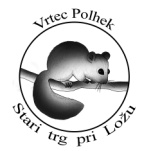 Osnovna šola heroja Janeza HribarjaCesta Notranjskega odreda 321386 Stari trg pri Ložu	tel: 01 707 12 50,   fax:  01 707 12  60os.h-janeza-hribarja@guest.arnes.si